Túrakód: TK-R_DK-n_f  /  Táv.: 79,5 km  Szintidő: 5:45 óra, (átlagseb.: 13,83 km/h  /  Frissítve: 2022-12-13Túranév: Kerékpáros Terep-túra rövidtáv DK-negyed_fRésztávokhoz javasolt rész-szintidők (kerekített adatok, átlagsebességgel kalkulálva):Feldolgozták: Baráth László, Hernyik András, Valkai Árpád, 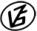 Tapasztalataidat, élményeidet őrömmel fogadjuk! 
(Fotó és videó anyagokat is várunk.)RésztávRésztávRész-szintidőRész-szintidőTK-R_DK-n_f_01-rtRajt-Cél  (Dózsa-ház) - Cserna-féle szélmalom1:261:26TK-R_DK-n_f_02-rtCserna-féle szélmalom - Árpád-halom0:482:14TK-R_DK-n_f_03-rtÁrpád-halom - Horthy-fa0:563:10TK-R_DK-n_f_04-rtHorthy-fa - Furioso Emlékpark0:463:56TK-R_DK-n-f_05-rtFurioso Emlékpark - Mihási akác-sor0:454:42TK-R_DK-n_f_06-rtMihási akác-sor - Rajt-Cél (Dózsa-ház)1:035:45